OFFICE OF THE SHERIFF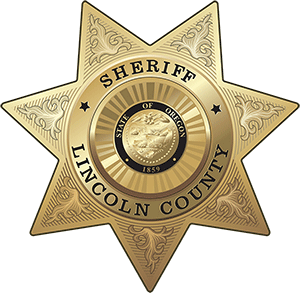 Sheriff Curtis L. Landers225 (541) 265-4277Fax (541) 265-4926TIP OF THE WEEKFOR IMMEDIATE RELEASEDate:		June 8, 2023Contact:	Sheriff Curtis Landers		541-265-0652		lcsheriff@co.lincoln.or.us  OUTDOOR GRILLING SAFETYGrilling season is here and there's nothing like grilling outdoors on nice day. A BBQ or grilling party can be the perfect thing to bring the neighborhood together. There are many different types of grills and some unique tips for each. For your next cookout, use these tips from the National Fire Protection Association.Propane and charcoal grills should ONLY be used outdoors. They should be placed well away from the home, deck railings, and overhanging tree branches.Keep children and pets at least three feet away from the grilling area. This helps prevent the grill from being knocked over and helps prevent burns and other injuries. 
Keep your grill clean by removing grease or fat buildup from the grill and trays below the grill.
Always make sure your gas grill lid is open before lighting it.
Check the gas tank hose for leaks before using your grill each year. You can do this by applying a light soap and water solution to the outside of the hose. If there is a leak, the gas will cause it to release bubbles. If your grill has a gas leak, turn off the grill. If the leak does not stop, get it serviced by a professional before using it again.If you smell gas while you're cooking, immediately get away from the grill and call the fire department. Do NOT move the grill.If you use starter fluid with your charcoal grill, use only charcoal starter fluid; always keep it out of the reach of children and pets and keep it away from heat sources.
When you are finished grilling, let the charcoals cool completely before disposing of them in a metal container. Do not put hot coals in your garbage bin or another container. This can start a fire. Most importantly: NEVER leave your grill unattended.For more information and tips, visit our website at www.lincolncountysheriff.net and Like us on Facebook at Lincoln County Sheriff’s Office – Oregon.###